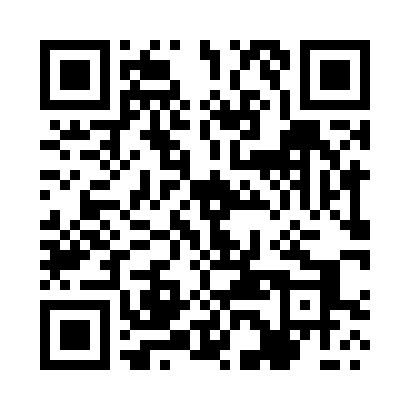 Prayer times for Wola Duza, PolandMon 1 Apr 2024 - Tue 30 Apr 2024High Latitude Method: Angle Based RulePrayer Calculation Method: Muslim World LeagueAsar Calculation Method: HanafiPrayer times provided by https://www.salahtimes.comDateDayFajrSunriseDhuhrAsrMaghribIsha1Mon4:096:0412:335:007:028:512Tue4:066:0212:325:017:038:533Wed4:036:0012:325:027:058:554Thu4:005:5812:325:037:078:575Fri3:585:5612:315:057:088:596Sat3:555:5312:315:067:109:017Sun3:525:5112:315:077:119:038Mon3:495:4912:315:087:139:059Tue3:465:4712:305:097:159:0810Wed3:435:4512:305:107:169:1011Thu3:415:4312:305:117:189:1212Fri3:385:4012:295:127:199:1413Sat3:355:3812:295:147:219:1714Sun3:325:3612:295:157:239:1915Mon3:295:3412:295:167:249:2116Tue3:265:3212:295:177:269:2417Wed3:235:3012:285:187:279:2618Thu3:205:2812:285:197:299:2919Fri3:175:2612:285:207:319:3120Sat3:145:2412:285:217:329:3421Sun3:115:2212:275:227:349:3622Mon3:085:2012:275:237:359:3923Tue3:055:1812:275:247:379:4124Wed3:025:1612:275:257:399:4425Thu2:595:1412:275:267:409:4626Fri2:565:1212:275:277:429:4927Sat2:525:1012:265:287:439:5228Sun2:495:0812:265:297:459:5429Mon2:465:0612:265:307:479:5730Tue2:435:0512:265:317:4810:00